Uczniowie zobowiązani są do wykonania wszystkich zadań (włącznie z napisaniem e-maila) z arkusza egzaminacyjnego z j. angielskiego do dnia 20.03.2020r. i przesłania odpowiedzi do nauczyciela na adres:GRUPA I: parzysz.agnieszka84@gmail.comGRUPA II: mowczarek.zschocz@gmail.comPonadto uczniowie wykonują quiz w aplikacji Kahoot lub learningapps na temat poznanych struktur gramatycznych oraz znajomości słownictwa z rozdziałów 1-8 podręcznika Repetytorium Ósmoklasisty. Quiz powinien składać się z min.12 pytań. Termin: 23.03.2020r. Ocenie podlegać będzie treść quizów. Quizy wysyłamy na adresy nauczycieli podane powyżej.Link do nagrań:https://oke.wroc.pl/Materialy/E8/2019/Arkusze_Cwiczeniowe/OJAP_nagranie.mp3MARZEC 2019Zadanie 1.								Rozumienie ze słuchuUsłyszysz dwukrotnie pięć tekstów. W zadaniach 1.–5., na podstawie informacji zawartych w nagraniu, z podanych odpowiedzi wybierz właściwą. Zakreśl jedną 
z liter: A, B albo C.1. Which muffins did the woman order?2. Where are the speakers?3. Where was the actor when the girl saw him?4. The woman is calling Julie toA. ask her to buy something.B. thank her for attending a meeting.C. tell her some news.5. The children are talking aboutthe girl’s homework.their new hobbies.a competition at school.Zadanie 2.								Rozumienie ze słuchuUsłyszysz dwukrotnie cztery wypowiedzi na temat atrakcji turystycznych. 
Na podstawie informacji zawartych w nagraniu dopasuj do każdej wypowiedzi (1.–4.) odpowiadające jej zdanie (A–E). Wpisz rozwiązania do tabeli.Uwaga! Jedno zdanie zostało podane dodatkowo i nie pasuje do żadnej wypowiedzi.I couldn’t get inside a tourist attraction.I was unhappy because I couldn’t see much.I climbed to the top of one tourist attraction.I had to wait to enter one tourist attraction.I didn’t enjoy most of the things I saw.Zadanie 3.								Rozumienie ze słuchuUsłyszysz dwukrotnie fragment audycji radiowej, dotyczącej szkolenia psów. 
Na podstawie informacji zawartych w nagraniu odpowiedz krótko na pytania 1.–4., tak aby jak najbardziej precyzyjnie oddać sens wysłuchanego tekstu. Na pytania należy odpowiedzieć w języku angielskim.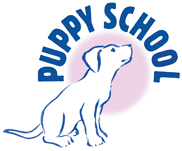 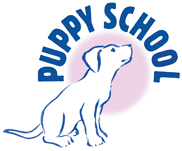 Zadanie 4.							Znajomość funkcji językowychUsłyszysz dwukrotnie cztery wypowiedzi związane ze sportem (1.–4.). Do każdej 
z nich dobierz właściwą reakcję (A–E). Wpisz rozwiązania do tabeli.Uwaga! Jedna reakcja została podana dodatkowo i nie pasuje do żadnej wypowiedzi.I watched that ball game last Saturday.Because you don’t exercise often enough.I can’t run this weekend. Maybe some other time.You can use mine if you like.Why don’t you join our team then?Zadanie 5.							Znajomość funkcji językowychDla każdej z opisanych sytuacji (1.–4.) wybierz właściwą reakcję. Zakreśl jedną z liter: A, B albo C.1. Twoja koleżanka ubrała się elegancko na ważną okazję. Co jej powiesz?A. Nice to meet you!B. I’m glad you liked it!C. You look so smart!2. Kolega przekazał Ci zaskakującą wiadomość. Jak wyrazisz swoje zdziwienie?A. You must be kidding!B. Never mind!C. It doesn’t matter!3. Koleżanka zaprasza Cię do swojego domu, ale nie możesz jej odwiedzić. 
Co powiesz, odrzucając zaproszenie?A. I can’t agree with you.B. Sounds great, but I’m a bit busy.C. Certainly, it’s so nice of you.4. Znajomy Twoich rodziców gratuluje Ci udanego występu. Co odpowiesz, uprzejmie reagując na gratulacje?A. Nice to hear from you.B. I’m so proud of you.C. That’s very kind of you.Zadanie 6.							Znajomość funkcji językowychUzupełnij dialog. Wpisz w każdą lukę (1.–3.) brakujący fragment wypowiedzi, tak aby otrzymać spójny i logiczny tekst. Luki należy uzupełnić w języku angielskim. W każdą lukę możesz wpisać maksymalnie trzy wyrazy.X:	Hi. How can I help you?Y:	Two tickets for the 6 o’clock 3D show, please.X:	Sure. Where 1. ______________________________ to sit? There are some free seats 
in the middle and at the back.Y:	Somewhere in the middle, please. Do you offer student discounts?X:	We do, but not for this movie, sorry – there 2. ______________________________ discounts for 3D movies.Y:	Oh, I see.X:	That’ll be £16. Here are your tickets. 3. ______________________________ show! I hope you’ll like it!Y:	I’m sure we will. Thank you very much.Zadanie 7.							Znajomość środków językowychPrzeczytaj tekst. Spośród wyrazów podanych w ramce wybierz te, które są poprawnym uzupełnieniem luk 1.–3. Wpisz odpowiednią literę (A–F) obok numeru każdej luki.Uwaga! Trzy wyrazy zostały podane dodatkowo i nie pasują do żadnej luki.MOON RUBBISHTwelve people have been on the Moon, so 1._____. Various machines have also been put on the Moon to study it, take photos or collect rocks. What happens with the machines once they break? Sadly, they have to 2._____ there. Scientists say that there are over 180,000 kilograms of rubbish on the Moon. But it’s not only machines. “Moon rubbish” includes, for example, old boots, backpacks, empty packages of food or… golf balls. It’s too expensive and dangerous to 3._____ it all back to Earth, but scientists hope the situation will change in the future.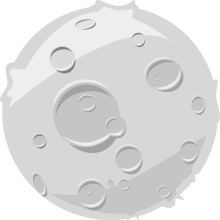 Na podstawie: livescience.comZadanie 8.							Znajomość środków językowychPrzeczytaj opinię o kwiaciarni. Wybierz poprawne uzupełnienie luk 1.–4. Zakreśl jedną z liter A, B albo C.Zadanie 9.							Znajomość środków językowychWykorzystując wyrazy podane WIELKIMI literami, uzupełnij każde zdanie z luką, tak aby zachować sens zdania wyjściowego (1.–4.). Wymagana jest pełna poprawność ortograficzna i gramatyczna wpisywanych fragmentów zdań.Uwaga! Nie zmieniaj formy podanych wyrazów. W każdą lukę możesz wpisać maksymalnie trzy wyrazy, wliczając w to wyraz już podany.1. The last time my sister played the piano was in December.HASMy sister __________________________________________ the piano since December.2. We were near the top of the mountain when we saw a bear.FARWe were ___________________________________ the top of the mountain when we saw a bear.3. What is the Polish word for “towel”?MEANINGWhat ____________________________________________ of the word “towel” in Polish?4. The fashion show is free.TOYou don’t _____________________________________________ to see the fashion show.Zadanie 10.							Rozumienie tekstów pisanychPrzeczytaj teksty. W zadaniach 1.–4. z podanych odpowiedzi wybierz właściwą, zgodną z treścią tekstu. Zakreśl jedną z liter: A, B albo C.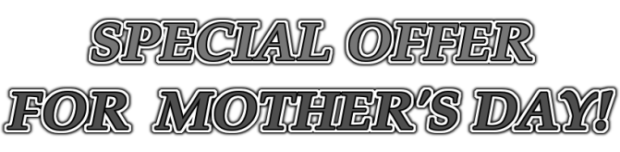 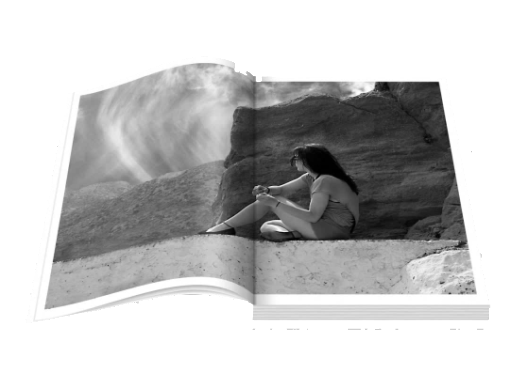 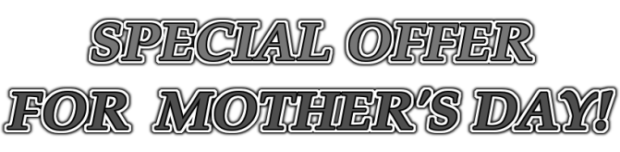 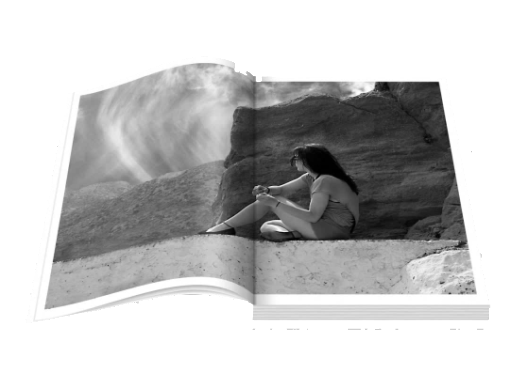 1. This text is for a person who would like toA. order photos taken by a professional artist.B. learn how to take amazing photographs.C. surprise somebody with a present.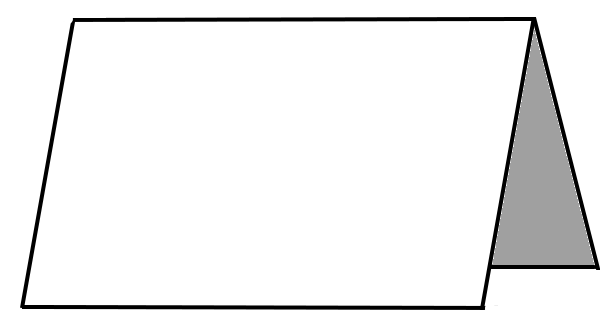 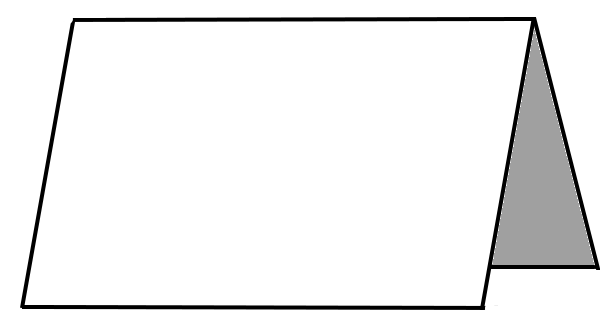 2. The author of this textA. asks the readers for help.B. gives the readers a warning.C. advises the readers what to choose.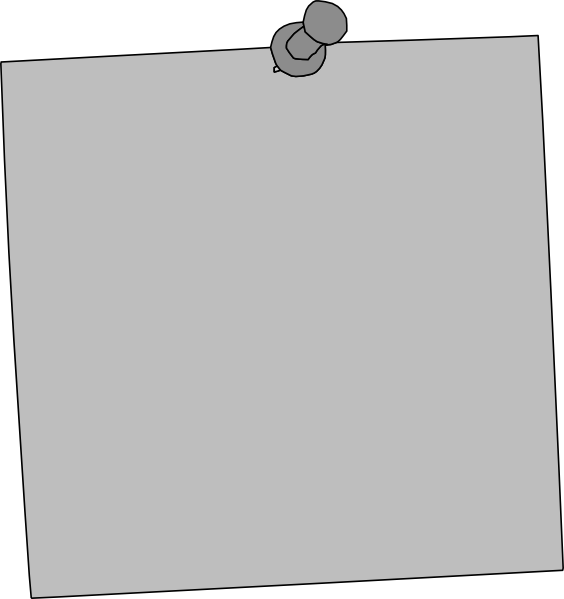 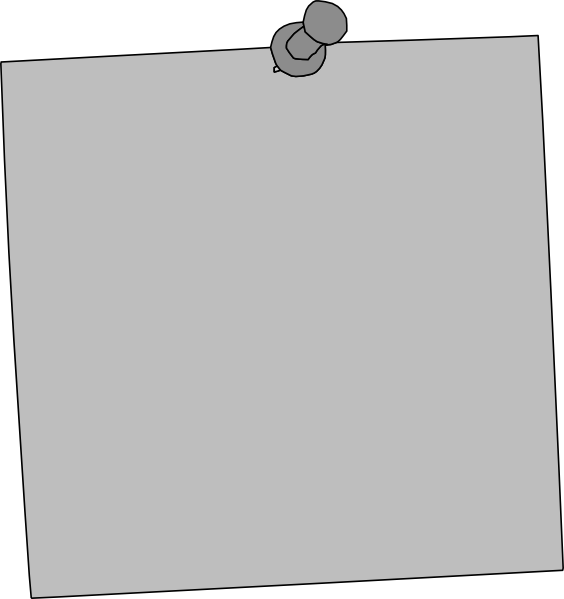 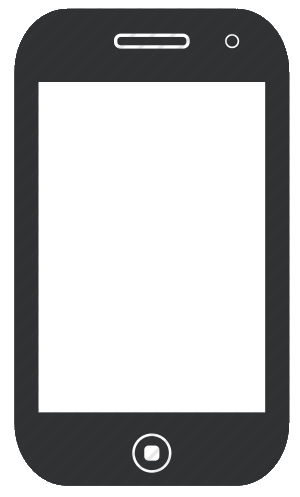 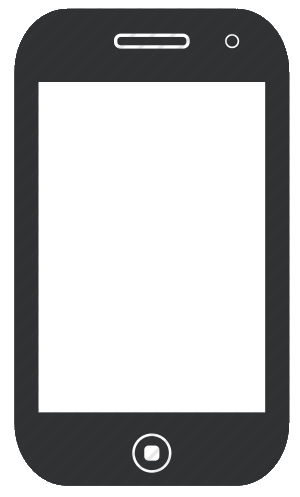 Zadanie 11.							Rozumienie tekstów pisanychPrzeczytaj tekst, z którego usunięto cztery zdania. Wpisz w każdą lukę (1.–4.) literę, którą oznaczono brakujące zdanie (A–E), tak aby otrzymać spójny i logiczny tekst.Uwaga! Jedno zdanie zostało podane dodatkowo i nie pasuje do żadnej luki.THE MOST BRITISH GUINNESS WORLD RECORD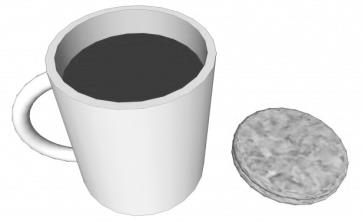 Every year hundreds of people try to set a new Guinness World Record or break an old one. The records can be serious or silly, and some have a special character, because they are connected with a specific country and its culture. 1._____ His name’s Simon Berry and he’s a fan of extreme sports, especially bungeejumping. 2._____ So, he decided to combine those two passions and break a record at the same time. What did he do? Well, he stood at the top of a bridge with a biscuit in his hand. Then he made the bungee jump. 3._____ All he had to do was…to put the biscuit inside it! And he made it! After the successful jump he said that it was very tricky, because he hadn’t seen the tea from up there! Simon made a jump from 73 metres and officially became a Guinness Record Holder. But he wasn’t the first to think about breaking this record. 4._____ So Simon broke it by 13 metres!Na podstawie: www.express.co.ukAn American, Ron Jones, had set the record at 60 metres two years before.For example, one man has managed to set the most British record ever.He tried bungee jumping for the first time in his life.At the bottom a cup of hot tea was waiting for him.As a typical British man, he’s also keen on drinking tea and eating biscuits.Zadanie 12.							Rozumienie tekstów pisanychPrzeczytaj informacje o trzech roślinach (A–C) oraz pytania 1.–4. Do każdego pytania dopasuj właściwy tekst. Wpisz rozwiązania do tabeli.Uwaga! Jeden tekst pasuje do dwóch pytań.Tekst A.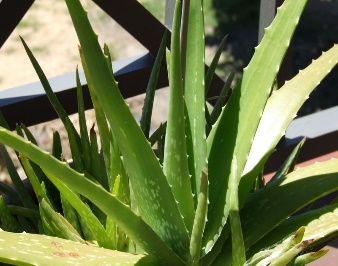 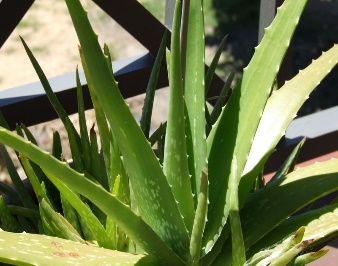 Tekst B.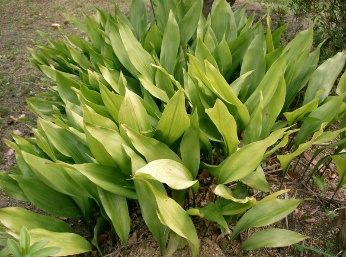 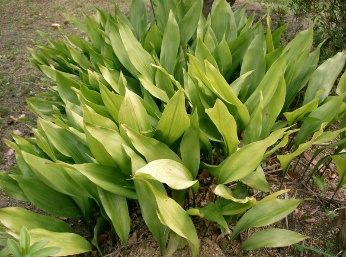 Tekst C.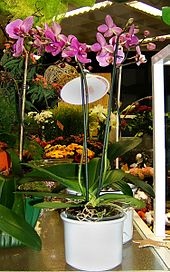 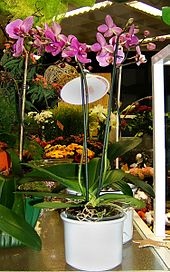 Na podstawie: www.huffpost.com, www.gardeningknowhow.com | Ilustracje: www.en.wikipedia.orgWhich plantZadanie 13.							Rozumienie tekstów pisanychPrzeczytaj tekst. Uzupełnij luki w e-mailu (1.–3.) zgodnie z treścią tekstu, tak aby jak najbardziej precyzyjnie oddać jego sens. Luki należy uzupełnić w języku angielskim.Na podstawie: https://arlingtonlibrary.org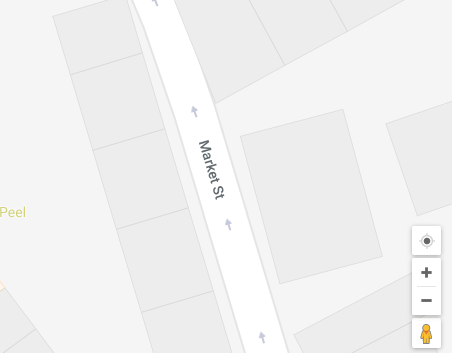 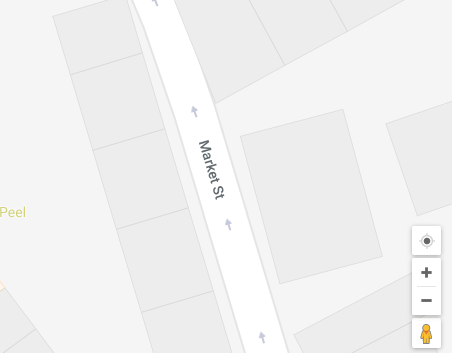 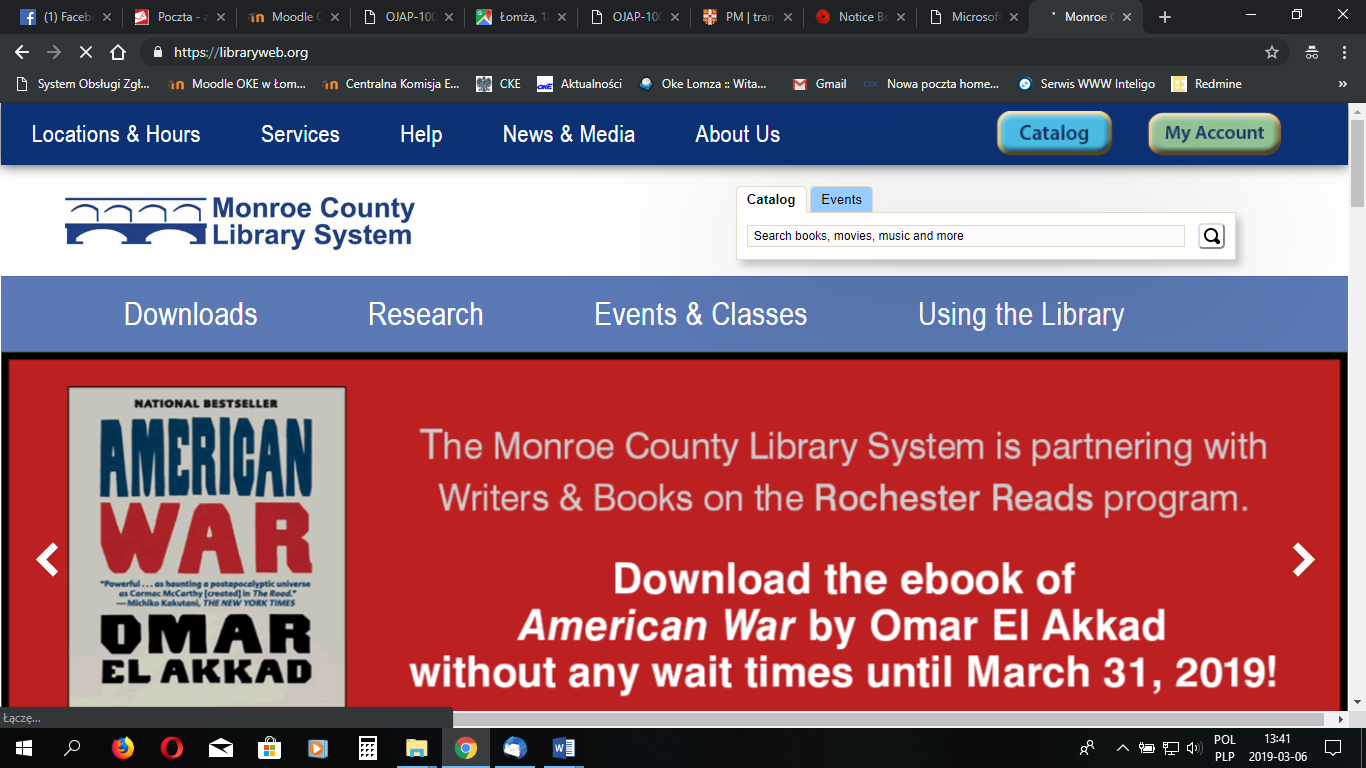 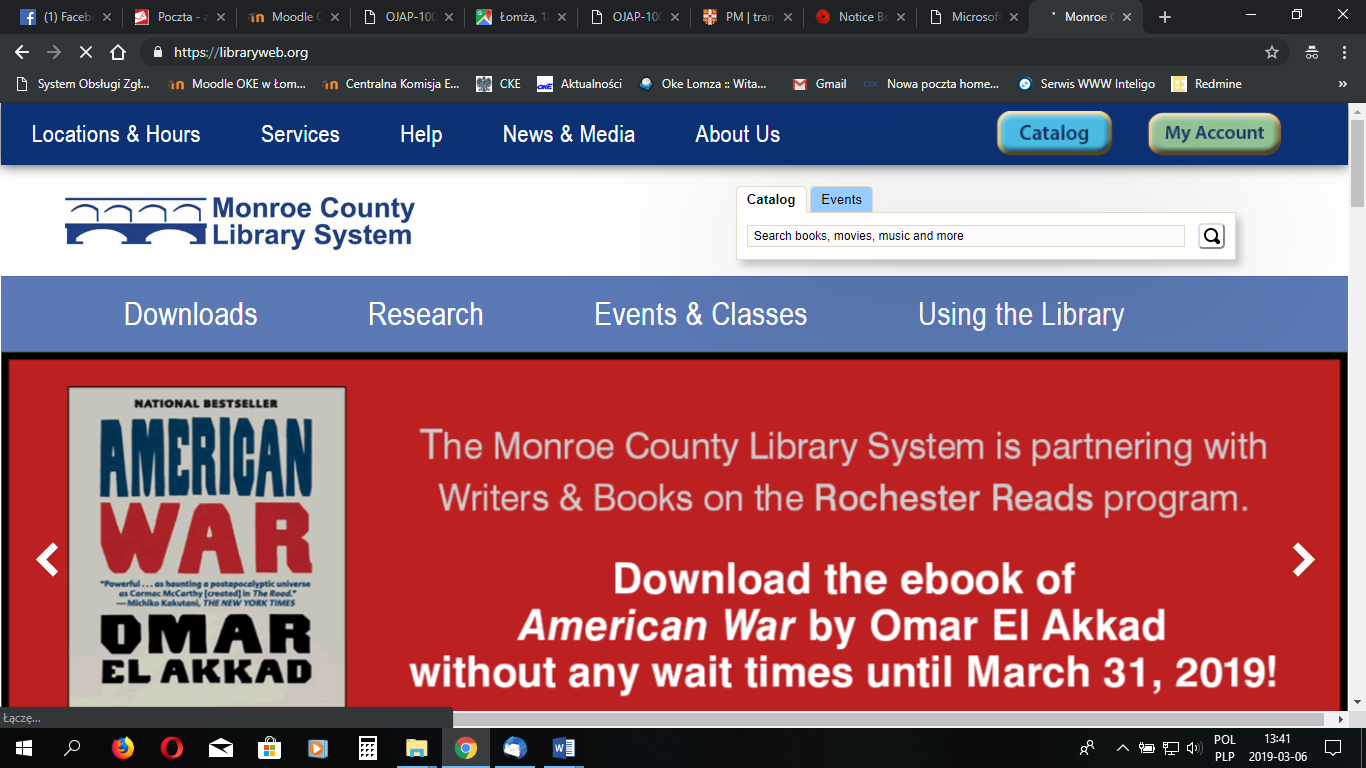 Zadanie 14.								Wypowiedź pisemnaW Twoim mieście odbył się jarmark uliczny, połączony z wieloma atrakcjami. 
W e-mailu do koleżanki z Anglii:napisz, z jakiej okazji odbył się jarmark,opisz rzecz, którą kupiłeś(aś) na jarmarku,wyjaśnij, która atrakcja najbardziej Ci się podobała i dlaczego.Napisz swoją wypowiedź w języku angielskim.Rozwiń swoją wypowiedź w każdym z trzech podpunktów, tak aby osoba nieznająca polecenia w języku polskim uzyskała wszystkie wskazane w nim informacje. Pamiętaj, że długość wypowiedzi powinna wynosić od 50 do 120 słów (nie licząc wyrazów podanych na początku wypowiedzi). Oceniane są: umiejętność pełnego przekazania informacji, spójność, bogactwo językowe oraz poprawność językowa.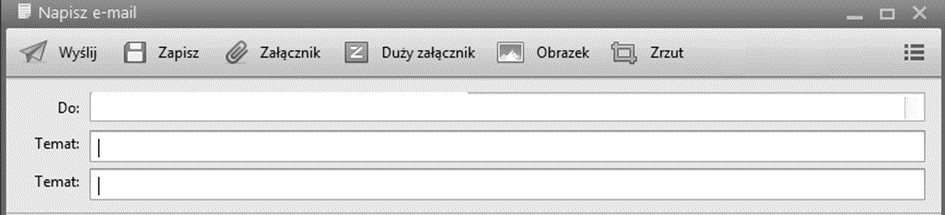 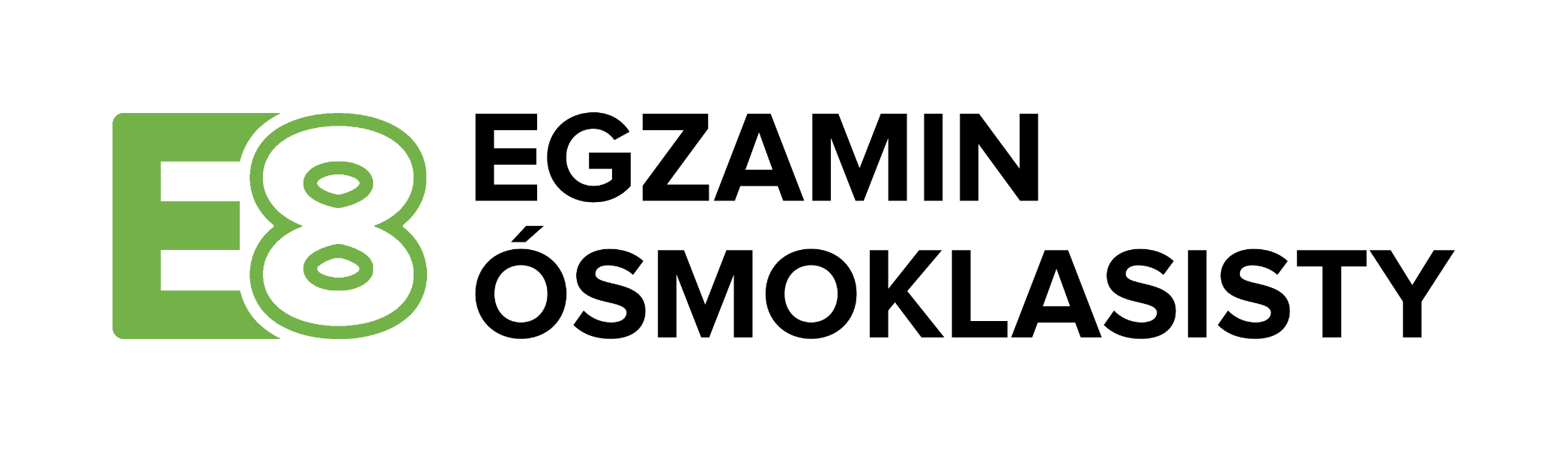 Egzamin ósmoklasistyJĘZYK ANGIELSKIA.B.C.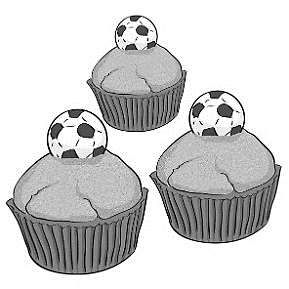 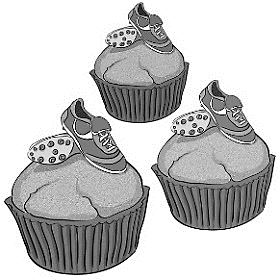 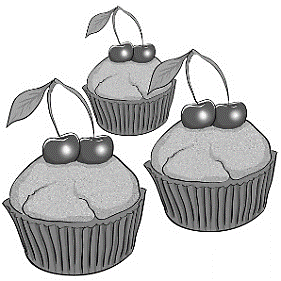 A.B.C.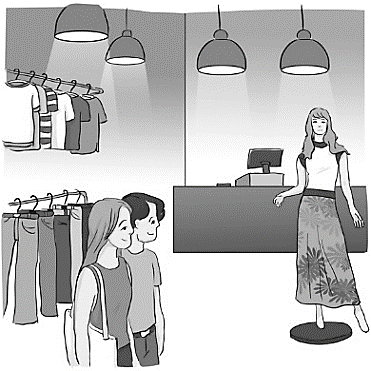 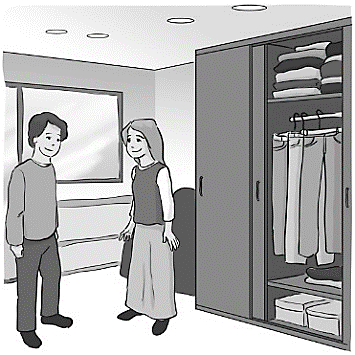 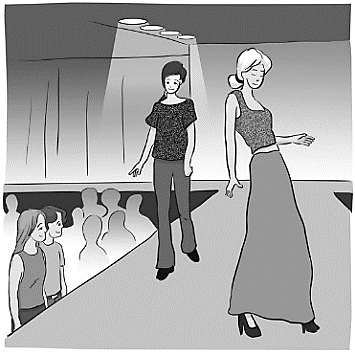 A.B.C.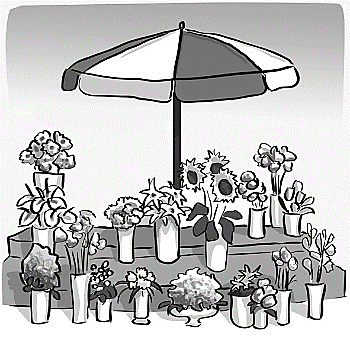 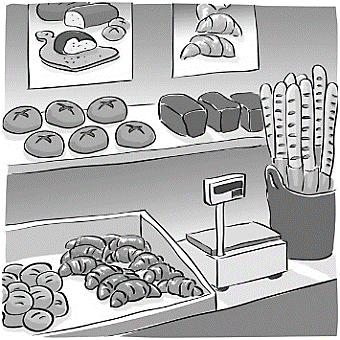 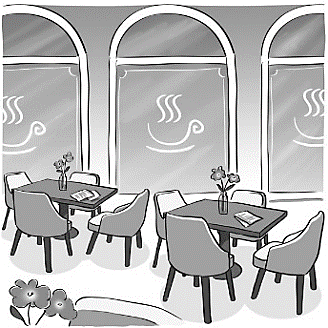 1.2.3.4.1.2.3.4.A. bringB. comeC. farD. leaveE. niceF. stay1.A. was deliveringB. deliveredC. has delivered2.A. becauseB. butC. so3.A. moreB. enoughC. too4.A. mustB. willC. could1.prefers to be put in a shadowy place?2.shouldn’t be kept by pet owners?3.can be grown in the cold?4.is best for people who can’t give it much care?From:AnnieAnnieAnnieAnnieAnnieTo:Katie; LindseyKatie; LindseyKatie; LindseyKatie; LindseyKatie; LindseySubject:History ProjectHistory ProjectHistory ProjectHistory ProjectHistory ProjectHi,We need to start working on the history project tomorrow, if we want to finish it by next week. I suggest we should meet in my local library. It is in Market Street opposite 1._____________________________ (I’m sending you a link to the map). There are lots of dictionaries and encyclopaedias there and I can call the library to book 2._____________________________ which we can use for up to one hour. And there’s another thing. If we go to the library on Tuesday between 3._____________________________ p.m. there will be volunteers who can help us. So if we have any questions, we can just ask them. Please let me know what you think.AnnieHi,We need to start working on the history project tomorrow, if we want to finish it by next week. I suggest we should meet in my local library. It is in Market Street opposite 1._____________________________ (I’m sending you a link to the map). There are lots of dictionaries and encyclopaedias there and I can call the library to book 2._____________________________ which we can use for up to one hour. And there’s another thing. If we go to the library on Tuesday between 3._____________________________ p.m. there will be volunteers who can help us. So if we have any questions, we can just ask them. Please let me know what you think.AnnieHi,We need to start working on the history project tomorrow, if we want to finish it by next week. I suggest we should meet in my local library. It is in Market Street opposite 1._____________________________ (I’m sending you a link to the map). There are lots of dictionaries and encyclopaedias there and I can call the library to book 2._____________________________ which we can use for up to one hour. And there’s another thing. If we go to the library on Tuesday between 3._____________________________ p.m. there will be volunteers who can help us. So if we have any questions, we can just ask them. Please let me know what you think.AnnieHi,We need to start working on the history project tomorrow, if we want to finish it by next week. I suggest we should meet in my local library. It is in Market Street opposite 1._____________________________ (I’m sending you a link to the map). There are lots of dictionaries and encyclopaedias there and I can call the library to book 2._____________________________ which we can use for up to one hour. And there’s another thing. If we go to the library on Tuesday between 3._____________________________ p.m. there will be volunteers who can help us. So if we have any questions, we can just ask them. Please let me know what you think.AnnieHi,We need to start working on the history project tomorrow, if we want to finish it by next week. I suggest we should meet in my local library. It is in Market Street opposite 1._____________________________ (I’m sending you a link to the map). There are lots of dictionaries and encyclopaedias there and I can call the library to book 2._____________________________ which we can use for up to one hour. And there’s another thing. If we go to the library on Tuesday between 3._____________________________ p.m. there will be volunteers who can help us. So if we have any questions, we can just ask them. Please let me know what you think.AnnieHi,We need to start working on the history project tomorrow, if we want to finish it by next week. I suggest we should meet in my local library. It is in Market Street opposite 1._____________________________ (I’m sending you a link to the map). There are lots of dictionaries and encyclopaedias there and I can call the library to book 2._____________________________ which we can use for up to one hour. And there’s another thing. If we go to the library on Tuesday between 3._____________________________ p.m. there will be volunteers who can help us. So if we have any questions, we can just ask them. Please let me know what you think.Annietreśćtreśćtreśćtreśćtreśćspójność i logika wypowiedzispójność i logika wypowiedzispójność i logika wypowiedzizakres środków językowychzakres środków językowychzakres środków językowychpoprawność środków językowychpoprawność środków językowychpoprawność środków językowychRAZEMliczba punktów01234012012012